Znak sprawy: ZP/WIMiM/22/VII/2020/2021 			Szczecin, dnia 11.05.2021 r. 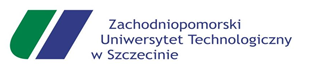 ZAPYTANIE OFERTOWENA DOSTAWĘ APARATURY BADAWCZO- ROZWOJOWEJ DO PRACOWNI HYDRAULIKI OLEJOWEJ I WODNEJ Z WYPOSAŻENIEM: AGREGAT WODNY WYSOKOCIŚNIENIOWY W WERSJI MOBILNEJ. Kody dotyczące przedmiotu zamówienia określone zgodnie ze Wspólnym Słownikiem Zamówień (kod CPV):42121400-7 - Hydrauliczne generatory mocy 38421000-2 - Urządzenia do pomiaru przepływu38423000-6 - Urządzenia do pomiaru ciśnieniaDział I. Nazwa i adres ZamawiającegoZachodniopomorski Uniwersytet Technologiczny w Szczecinieal. Piastów 17, 70-310 Szczecin REGON: 320588161, NIP: 852-254-50-56 Dział II. Tryb i podstawa prawna udzielenia zamówieniaPostępowanie o udzielenie zamówienia prowadzone jest przy zastosowaniu zasady konkurencyjności w trybie zapytania ofertowego przy wartości zamówienia nie przekraczającej kwoty 130 000 zł – na podstawie art. 2 ust. 1 pkt 1) ustawy z dnia 11 września 2019 r. Prawo zamówień publicznych oraz ustawy z dnia 23 kwietnia 1964 r. – Kodeks cywilny.Wykonanie niniejszego zamówienia podlega współfinansowaniu ze środków Europejskiego Funduszu Rozwoju Regionalnego w ramach projektu nr RPZP.01.03.00-32-0004/18 pn. „Doposażenie Hali Technologicznej w Laboratorium e-Produkcji realizujące koncepcję Przemysłu 4.0” w ramach Programu Operacyjnego Województwa Zachodniopomorskiego 2014-2020 Oś Priorytetowa 1 Gospodarka, Innowacja, Nowoczesne Technologie Działanie 1.3 Rozwój Publicznej infrastruktury badawczej.Niniejszy dokument Zapytania Ofertowego oraz jego załączniki podlegają upublicznieniu (publikacji) w Bazie konkurencyjności, o której mowa w rozdziale 6 sekcja 6.5.2 pkt 12 dokumentu Ministra Finansów, Funduszy i Polityki Regionalnej o sygn. o sygn. MIiR/2014-2020/12(5) z dnia 21.12.2020 r. pn. Wytyczne w zakresie kwalifikowalności wydatków w ramach Europejskiego Funduszu Rozwoju Regionalnego, Europejskiego Funduszu Społecznego oraz Funduszu Spójności na lata 2014-2020  – strona internetowa https://bazakonkurencyjnosci.funduszeeuropejskie.gov.pl oraz na internetowej stronie podmiotowej Biuletynu Informacji Publicznej Zachodniopomorskiego Uniwersytetu Technologicznego w Szczecinie (BIP) https://bip.zut.edu.pl/zamowienia-publiczne-przetargi-zakupy/dostawy-ponizej-30-tysiecy-euro.html  → dalej (po otwarciu strony) → treść ze wskazaniem nazwy niniejszego postępowania).Dział III. Opis przedmiotu zamówienia i warunki realizacji zamówieniaPrzedmiotem zamówienia jest dostawa fabrycznie nowego (nieużywanego) agregatu wodnego wysokociśnieniowego w wersji mobilnej stanowiącego wyposażenie Hali Technologicznej Zachodniopomorskiego Uniwersytetu Technologicznego w Szczecinie.Szczegółowy opis ze wskazaniem parametrów czy innego rodzaju minimalnych wymagań technicznych, funkcjonalnych czy innego rodzaju oczekiwanych przez Zamawiającego właściwości dla Sprzętu podaje załącznik nr 1 Zapytania ofertowego – Opis przedmiotu zamówienia.Ilekroć w dalszych postanowieniach niniejszego Zapytania ofertowego mowa będzie o Sprzęcie bez bliższego określenia rozumieć należy wszystkie urządzenia składowe i inne elementy jego wyposażenia wskazane w załączniku nr 1 Zapytania ofertowego.    W zakres dostawy, o której mowa w postanowieniach powyższych wchodzi minimum: Sprzedaż i dostarczenie Zamawiającemu zaoferowanego Sprzętu w miejsce (zwane dalej „Miejscem Dostarczenia Sprzętu”), którym będzie wskazane przez Zamawiającego pomieszczenie Hali Technologicznej Zachodniopomorskiego Uniwersytetu Technologicznego  al. Piastów 19a w Szczecinie.Przeprowadzenie w Miejscu Dostarczenia Sprzętu pierwszego próbnego uruchomienia na okoliczność potwierdzenia poprawności jego działania (pracy) oraz spełnienia wymogów określonych w załączniku nr 1 Zapytania ofertowego –Opisie przedmiotu zamówienia;Przeprowadzenie dla  przyszłych użytkowników Sprzętu po stronie Zamawiającego jednodniowego szkolenia dotyczącego  jego poprawnej obsługi i konserwacji, w Miejscu Dostarczenia SprzętuUdzielenie Zamawiającemu gwarancji na zaoferowany Sprzęt, przy czym wymagane jest udzielenie gwarancji na okres nie krótszy niż 24 miesiące, licząc od daty wydania Sprzętu Zamawiającemu.Wydanie Zamawiającemu:     Dokumentu zawierającego charakterystykę pracy zasilacza po stronie hydraulicznej (krzywa Q-p);Instrukcji urządzenia  w wersji papierowej w języku polskim (lub z tłumaczeniem na j. polski);Dokumentu/dokumentów gwarancyjnych;  Innych dokumentów, jeżeli są niezbędne do korzystania ze Sprzętu lub zostały wymienione w załączniku nr 1 Zapytania ofertowego lub Wzorze Umowy jako dokumenty do wydania Zamawiającemu na etapie odbioru Sprzętu.W zakres niniejszego zamówienia (dostawy) wchodzą również świadczenia wykonywane w ramach wykonywania Umowy o zamówienie na etapie po wydaniu Zamawiającemu Sprzętu, związane z udzieloną gwarancją i ewentualnymi przeglądami technicznymi oraz odpowiedzialnością z tytułu rękojmi za wady.  Dział IV. Termin realizacji zamówieniaZamówienie musi zostać zrealizowane w terminie 90 dni od zawarcia umowy.Dział V. Warunki ubiegania się o zamówienie i jego realizacji (postanowienia ogólne) Podstawą możliwości ubiegania się o udzielenie zamówienia z niniejszego zapytania ofertowego jest złożenie Zamawiającemu oferty  w formie pisemnej (dalej „Oferta”).Minimalne warunki jakim powinna odpowiadać złożona Oferta, szczegółowy sposób jej przygotowania i złożenia (w tym maksymalny termin w jakim oferta może być złożona Zamawiającemu) określają postanowienia działu VII niniejszego dokumentu.Do niniejszego postępowania (zapytania) nie mają zastosowania przepisy ustawy z dnia 11 września 2019 r. - Prawo zamówień publicznych (wyłączenie na podstawie art. 2 ust. 1 pkt 1) tejże ustawy).W kwestiach nie uregulowanych niniejszym dokumentem (lub nieuregulowanych inaczej) zastosowanie znajduje ustawa z dnia 23.04.1964 r. - kodeks cywilny (dalej w skrócie „k.c.”). Jeżeli w dokumentach przedkładanych Zamawiającemu w związku z niniejszym postępowaniem, w szczególności w Ofercie podaje informacje stanowiące tajemnice przedsiębiorstwa w rozumieniu ustawy z dnia 16.04.1993 r. o zwalczaniu nieuczciwej konkurencji i wyraża wolę, aby wskazane informacje nie podlegały ujawnieniu osobom trzecim, powinien, nie później niż na moment zawarcia Umowy o zamówienie zastrzec, że nie mogą być one udostępniane oraz wykazać, że zastrzeżone informacje stanowią tajemnicę przedsiębiorstwa. Osobą do kontaktu w sprawach związanych z tokiem postępowania wynikającym z niniejszego zapytania jest Anna Strzeżek e-mail: dzp@zut.edu.plDział VI. Opis sposobu obliczenia cenyWynagrodzenie Wykonawcy – zwane w dalszej części również Ceną za Zamówienie - należy skalkulować (obliczyć) i podać w ofercie stosownie do wymagań minimum zawartych w ust. 2 - 5 niniejszego działu.CENA ZA ZAMÓWIENIE ma być skalkulowana jako kwota brutto uwzględniająca całkowity wydatek ponoszony przez Zamawiającego względem Oferenta z tytułu ubiegania się o niniejsze zamówienie (w tym przygotowania i złożenia Oferty), a także koszty realizacji świadczeń Oferenta z tytułu realizacji Umowy o zamówienie, których wykonanie, zgodnie z wymogami niniejszego dokumentu, Wzorem Umowy oraz jego Ofertą, leży po jego stronie. CENA ZA ZAMÓWIENIE zawiera w szczególności koszty wymienione w § 7 ust. 2 Wzoru Umowy, w tym okoliczności wskazane w ust. 3 - 5 poniżej, w zakresie, w jakim dotyczą lub będą dotyczyć Oferenta.W CENIE ZA ZAMÓWIENIE uwzględnić należy wszelkie należności publiczno-prawne Oferenta, w tym cło (wraz z kosztami dokonania zgłoszenia), podatek od towarów i usług (podatek VAT) oraz podatek akcyzowy, jeżeli na podstawie obowiązujących w Polsce przepisów prawa, w tym przepisów ustawy z dnia 11 marca 2004 o podatku od towarów i usług - dalej zwaną „ustawą o podatku VAT” - czynności wchodzące w zakres wykonania niniejszego zamówienia podlegają obciążeniu tymi podatkami w odniesieniu do Oferenta. Nie kalkuluje się podatku VAT w CENIE ZA ZAMÓWIENIE w odniesieniu do tych wchodzących w jego zakres towarów, usług lub innych świadczeń, których dostawa lub świadczenie będzie, zgodnie z ustawą o podatku VAT, prowadzić będzie do powstania u Zamawiającego obowiązku podatkowego. Zamawiający informuje jednocześnie, iż jest czynnym podatnikiem VAT.Stosownie do postanowień ust. 3 powyżej, za zawarte w CENIE ZA ZAMÓWIENIE traktowane będą również ewentualne podatki i składki w ramach obowiązkowych ubezpieczeń, w tym ubezpieczeń społecznych i zdrowotnych, jakie, zgodnie z obowiązującymi przepisami, obciążają lub będą obciążać Oferenta (jako płatnika) względem osób innych niż Oferent, uczestniczących w wykonaniu zamówienia po stronie Oferenta.Jeżeli Oferent jest osobą fizyczną nieprowadzącą działalności gospodarczej, za zawarte w CENIE ZA ZAMÓWIENIE, stosownie do postanowień ust. 4 powyżej, traktowane będą również należne składki na ubezpieczenia społeczne i zdrowotne, jeżeli, stosownie do obowiązujących przepisów prawa, będą płatne przez Zamawiającego (jako płatnika) na rzecz Oferenta.CENA ZA ZAMÓWIENIE powinna być podana jako jedna kwota. Wszelkie ewentualnie udzielane Zamawiającemu upusty, rabaty należy zawrzeć w kwocie stanowiącej CENĘ ZA ZAMÓWIENIE.CENA ZA ZAMÓWIENIE służyć będzie porównaniu ofert w celu wyboru Oferty Najkorzystniejszej.Dział VII. Informacje dotyczące przygotowania i złożenia ofertyOdpowiedzi na niniejsze zapytanie udzielić należy poprzez złożenie Zamawiającemu oferty w formie pisemnej.Zamawiający nie dopuszcza możliwości złożenia Oferty częściowej (np. ograniczającej się tylko do jednego lub niektórych elementów składowych Sprzętu z załącznika nr 1 niniejszego dokumentu). Oferta musi być złożona na całość zamówienia.Każdy podmiot prawa (osoba fizyczna, osoba prawna, jednostka organizacyjna nieposiadająca osobowości prawnej) jest uprawniony do złożenia oferty (niniejsze zapytanie, a tym samym następujące w jego wykonaniu zaproszenie do złożenia oferty ma charakter otwarty). Ofertę mogą złożyć również dwa lub więcej podmiotów prawa działających wspólnie (oferta wspólna), przy czym ten sam podmiot prawa może złożyć (w tym również jako działający wspólnie) nie więcej niż jedną ofertę. Poprzez złożenie oferty składający ją podmiot akceptuje warunki niniejszego zapytania, w szczególności jego postanowienia działu III,  IV a także warunki minimum co do terminu (okresu) pozostawania związanym złożona ofertą, wskazane w ust. 14 poniżej.Złożona oferta powinna zawierać minimum:Oznaczenie Wykonawcy;Cenę za zamówienie (wynagrodzenie składającego ofertę) z tytułu wykonania Umowy. Oznaczenie identyfikujące urządzenie tj. wskazanie marki (nazwy producenta), symbolu lub innego oznaczenia identyfikującego urządzenie w obrocie handlowym.Zalecane jest również, aby składana oferta zawierała:zapewnienie, o którym mowa w dziale IX ust. 2 niniejszego zapytania (jeżeli wystąpią okoliczności tam wskazane) oraz zapewnienie, o którym mowa w dziale IX ust. 3 tegoż zapytania,oświadczenie, iż oferowane urządzenie spełnia wszystkie wymagania  wskazane dla niego w Załączniku nr 1 Zapytania Ofertowego.Ofertę zaleca się przygotować na Formularzu ofertowym, który stanowi Załącznik nr 2 do niniejszego Zapytania (Formularz uwzględnia wymagania ust 4 powyżej oraz zalecenia, o których mowa w ust. 5 powyżej).Ofertę należy złożyć w j. polskim.Ofertę należy sporządzić na nośniku papierowym podpisaną przez osobę/osoby uprawnione do reprezentowania podmiotu/podmiotów składających ofertę.Ofertę należy złożyć najpóźniej w dniu 19.05.2021 r. do godz. 12:00. Niniejszy termin uznaje się za zachowany, jeżeli przed jego upływem oferta zostanie złożona w miejscu wskazanym 
w ust. 10 i 11 poniżej.Wyznaczony w ust. 8 powyżej termin składania ofert, Zamawiający może zmienić w trybie i na warunkach określonych w dziale XIII niniejszego zapytania. Jeżeli do takiej zmiany dojdzie ilekroć w dalszych częściach niniejszego dokumentu mowa będzie o „terminie składania ofert" - rozumieć przez to należy termin na złożenie oferty ustalony w wyniku ostatniej zmiany w tym zakresie.Ofertę złożyć należy w Kancelarii Głównej Zachodniopomorskiego Uniwersytetu Technologicznego w Szczecinie al. Piastów 17, pok. 127B.Zaleca się, aby oferta została złożona w zamkniętym opakowaniu oznaczonym w następujący sposób:Zachodniopomorski Uniwersytet Technologiczny w Szczecinie70-310 Szczecin Al. Piastów 17 pok. 127B.z dopiskiem według wzoru:„Oferta na dostawę aparatury badawczo-rozwojowej do pracowni hydrauliki olejowej i wodnej z wyposażeniem: agregat wodny wysokociśnieniowy w wersji mobilnej. Znak prawy: ZP/WIMiM/22/VII/2020/2021"Składający ofertę może ją zmienić lub wycofać (i ewentualnie złożyć ponownie), pod warunkiem, że czynności te zostaną dokonane przed upływem terminu składania ofert.Otwarcie ofert nastąpi w dniu 19.05.2021 r. o godz. 13:00 w Budynku Jednostek Międzywydziałowych Zachodniopomorskiego Uniwersytetu Technologicznego w Szczecinie al. Piastów 48, piętro IV, pok. 430. W przypadku zmiany terminu składania ofert w trybie i na warunkach określonych w dziale XIII niniejszego zapytania ofertowego zmieni się również termin otwarcia ofert, przy czym tak, aby nowy termin składania i otwarcia ofert przypadały w tym samym dniu.Wykonawca będzie związany złożoną ofertą przez 30 dni licząc od dnia, w którym upływa termin składania ofert w niniejszym postępowaniu.Termin związania ofertą wskazany w ust. 14 może ulec wydłużeniu na jednokrotny wniosek Zamawiającego złożony  Wykonawcy za pośrednictwem maila, co najmniej dwa dni przed upływem tego terminu.Dział VIII. Zasady wyboru Oferenta/Wykonawcy do realizacji zamówienia1.	W zakresie, w jakim stosownie do zastrzeżeń  działu XI Zapytania ofertowego  niniejsze postępowanie nie zostanie unieważnione, propozycja realizacji zamówienia (zawarcia umowy na wykonanie przedmiotu niniejszego zapytania) zostanie zaproponowana Oferentowi/Wykonawcy, którego oferta zostanie uznana za ofertę najkorzystniejszą.2.	Z zastrzeżeniem postanowień ustępów poniższych niniejszego działu, za ofertę najkorzystniejszą uznana będzie oferta o najniższej zaoferowanej cenie (kryterium cena 100%) za zamówienie (spośród złożonych w reakcji na niniejsze zapytanie ofert), pod warunkiem, że nie będzie to oferta nieważna w sposób nieusuwalny w rozumieniu działu X Zapytania ofertowego (tj. w odniesieniu do oferty nie będzie zachodzić żadna z przesłanek negatywnych, o których mowa w dziale X  Zapytania lub przesłanka/przesłanki takie zostaną usunięte wskutek działań możliwych do podjęcia na podstawie tegoż działu X ust. 2 - 7).Jeżeli oferta o najniżej cenie okaże się nieważna w sposób nieusuwalny, za najkorzystniejszą uznana będzie oferta z drugą w kolejności najniższą ceną za zamówienie, pod warunkiem, że i ta oferta nie okaże się ofertą nieważną (w sposób nieusuwalny). Postanowienie powyższe Zamawiający będzie uprawniony powtórzyć w odniesieniu do kolejnych ofert, aż do oferty o najniżej cenie za zamówienie (spośród złożonych), będącej jednocześnie ofertą, w odniesieniu do której nie będą zachodzić okoliczności skutkujące jej nieważnością (tj. w odniesieniu do oferty nie będzie zachodzić żadna z przesłanek negatywnych, o których mowa w dziale X ust. 1 Zapytania lub przesłanki takie zostaną usunięte wskutek działań możliwych do podjęcia na podstawie działu X ust. 2 - 7 Zapytania).W przypadku złożenia oferty przez Oferenta zagranicznego, którego, na mocy ustawy o podatku VAT (w szczególności ze względu na przepisy w zakresie wewnątrzwspólnotowego nabycia towarów lub usług), nie dotyczy obowiązek zapłaty w Polsce podatku VAT z tytułu wykonania czynności składających się na przedmiot zamówienia (a tym samym obowiązek skalkulowania tego podatku w cenie) - Zamawiający, w celu zapewnienia możliwości porównania cen, doliczy do ceny oferty Oferenta zagranicznego podatek VAT, który w tym przypadku Zamawiający, zgodnie z obowiązującymi przepisami, miałby obowiązek zapłacić z tytułu wykonania zamówienia przez Oferenta zagranicznego.Z zastrzeżeniem postanowienia ust. 3 powyżej wybór oferty najkorzystniejszej zostanie dokonany również w przypadku, gdy podlegać mu będzie tylko jedna oferta w odniesieniu do której nie będą zachodzić okoliczności skutkujące jej nieważnością (tj. w odniesieniu do oferty nie będzie zachodzić żadna z przesłanek negatywnych, o których mowa w dziale X ust. 1 zaproszenia lub przesłanki takie zostaną usunięte wskutek działań możliwych do podjęcia na podstawie działu X ust. 2 - 7 Zapytania ofertowego).Zamawiający zastrzega sobie prawo odstąpienia od wyboru oferty najkorzystniejszej, stosownie do ust. 2 - 5 powyżej w przypadku unieważnienia niniejszego postępowania na podstawie działu XI niniejszego zapytania.Dział IX. Informacje w zakresie RODOInformacje o Zachodniopomorskim Uniwersytecie Technologicznym w Szczecinie (zwanego dalej „Zamawiającym”) jako administratorze przetwarzającym (znajdujących się ofercie czy innych ewentualnych dokumentach składanych w związku z niniejszym zapytaniem, w szczególności udostępnianych w związku z zawarciem lub wykonaniem Umowy o zamówienie) danych osób fizycznych stanowiących dane osobowe w rozumieniu rozporządzenia Parlamentu Europejskiego i Rady (UE) 2016/679 z dnia 27 kwietnia 2016 r  w sprawie ochrony osób fizycznych w związku z przetwarzaniem danych osobowych 
i w sprawie swobodnego przepływu takich danych oraz uchylenia dyrektywy 95/46/WE (ogólne rozporządzenie o ochronie danych) (Dz. Urz. UE L 119 z 04.05.2016, str. 1) - zwane dalej „danymi osobowymi" - jak też podstawy prawne i zakres tego przetwarzania, czy też inne informacje wymagane od Zamawiającego na podstawie art. 13 (i ewentualnie art. 14) ww. rozporządzenia (zwanego dalej „RODO") podaje Załącznik nr 4 niniejszego zaproszenia (Klauzula informacyjna RODO ).W przypadku, gdy składana oferta (lub inne dokumenty składane wraz z ofertą) zawierać będą dane osobowe osób fizycznych innych niż Oferent (np. imię i nazwisko osoby/osób reprezentujących Oferenta), zalecane jest również, aby wskazana oferta zawierała zapewnienie o przekazaniu tym osobom klauzuli informacyjnej RODO, o której mowa w ust. 1 powyżej.W przypadku, gdy na etapie po złożeniu oferty składane będą Zamawiającemu w związku z niniejszym zapytaniem dokumenty (np. pełnomocnictwo) czy innego rodzaju informacje (w tym - w przypadku oferty przyjętej - umowa) zawierać będą dane osobowe innych osób fizycznych niż Oferent, zalecane jest również, aby wskazana oferta zawierała zapewnienie Oferenta do każdorazowego przekazywania tym osobom klauzuli informacyjnej RODO, o której mowa w ust. 1 powyżej.Postanowienia ust. 2 i 3 powyżej nie naruszają obowiązków wynikających RODO (w tym jego art. 13 i 14), ciążących na Oferencie w odniesieniu do osób fizycznych, których dane osobowe będą Zamawiającemu przekazane w związku z niniejszym zapytaniem.Dział X. Oferty nieważneZ zastrzeżeniem ust. 2 - 7 poniżej, za ofertę nieważną Zamawiający ma prawo uznać ofertę złożoną w odpowiedzi na niniejsze zapytanie, której dotyczyć będzie przynajmniej jedna z następujących okoliczności (przesłanek negatywnych):Oferta zawierać będzie postanowienia nieodpowiadające wymogom działu III  niniejszego Zapytania ofertowego oraz będzie podawać dłuższy niż maksymalny, podany w dziale IV niniejszego Zapytania ofertowego, termin realizacji zamówienia.Oferta nie zostanie złożona w terminie składania ofert;Oferta nie będzie zawierać informacji o oferowanej cenie za zamówienie, stosownie do działu VII ust. 4 pkt 2) niniejszego Zapytania lub podana w ofercie cena zawierać będzie błąd nie podlegający poprawieniu stosownie do postanowień ust. 6 poniżej;Oferta nie będzie sporządzona stosownie do postanowień działu VII ust. 7 i 8 niniejszego Zapytania;Oferta nie będzie podawać danych pozwalających na ustalenie podmiotu składającego ofertę;Ten sam podmiot w terminie składania ofert złożył w niniejszym postępowaniu więcej niż jedną ofertę;Zamawiający dokonał poprawienia oferty w zakresie dopuszczalnym w ust. 6 poniżej, na które składający tę ofertę nie wyraził zgody (poprzez złożone Zamawiającemu oświadczenia o braku zgody na poprawienie);Oferta nie została podpisana;Składający ofertę, na wezwanie, o którym mowa w ust. 7 poniżej (w przypadku tam wskazanym) nie przedłoży w wyznaczonym terminie Zamawiającemu pełnomocnictwa do reprezentowania go przez osobę/osoby, które podpisały ofertę lub przedłoży w terminie pełnomocnictwo wadliwe.W przypadku zaistnienia po stronie Zamawiającego wątpliwości co do okoliczności, o których mowa w ust. 1 pkt 1) i 3) powyżej (a tym samym wątpliwości co do ważności oferty) Zamawiający może zażądać od Wykonawców przedstawienia stosownych wyjaśnień – zażądać stosownych wiarygodnych dowodów, potwierdzających okoliczności przedstawiane w wyjaśnieniach lub ofercie, czy tez doprecyzowania oferty. Nie złożenie wyjaśnień lub ww. wskazanych dowodów w reakcji na wezwanie do ich przedłożenia (w określonym w wezwaniu terminie, nie krótszym jednak niż 3 dni od przesłania wezwania) uprawniać będzie Zamawiającego do uznania oferty za nieważną. Działania powyższe nie mogą stanowić podstawy do podwyższenia ceny za zamówienie w ofercie w odniesieniu do której są podejmowane.W przypadku oferty dotkniętej okolicznością, o której mowa w ust. 1 pkt 5) powyżej - oferta będzie uznana za nieważną dopiero wtedy, gdy w reakcji na wezwanie Zamawiającego, Oferent (składający ofertę), w terminie wyznaczonym w wezwaniu (nie krótszym jednak niż 3 dni od daty przesłania wezwania), nie złoży Zamawiającemu wymaganego tłumaczenia.W przypadku, gdy złożona oferta nie będzie zawierać danych identyfikujących podmiot składający ofertę, a możliwe będzie ich ustalenie poprzez kontakt ze składającym ofertę (a w przypadku oferty złożonej przez dwóch lub większa liczbę podmiotów wspólnie ubiegających się o zamówienia - poprzez kontakt z przynajmniej jednym z tych podmiotów), w szczególności na podstawie podanych w ofercie danych kontaktowych - oferta zostanie uznana za nieważną na podstawie okoliczności, o której mowa w ust. 1 pkt 5) powyżej dopiero wtedy, gdy w reakcji na wezwanie Zamawiającego, w terminie wyznaczonym w wezwaniu (nie krótszym jednak niż 3 dni od daty przesłania wezwania), nie złoży Zamawiającemu danych identyfikujących podmiot/podmioty składające ofertę.Możliwe będzie jedynie jednorazowe wezwanie do uzupełnienia braku objętego danym wezwaniem dokonywanym w wykonaniu postanowień ust. 3 i 4 powyżej (prawo do usunięcia tego samego braku przysługuje tylko raz).Samodzielnie lub na skutek wyjaśnień otrzymanych w trybie ust. 2 powyżej Zamawiający uprawniony będzie do poprawienia w złożonej Ofercie znajdujących się tam oczywistych omyłek rachunkowych, jak też ewentualnych błędów w kalkulacji podatku VAT w zaoferowanej cenie za zamówienie (w tym ewentualnych błędów przyjęcia nieprawidłowej stawki VAT). Poprawki nastąpią z uwzględnieniem konsekwencji rachunkowych dokonanych poprawek. O wskazanym poprawieniu Zamawiający powiadomi Wykonawcę, którego Ofertę poprawiono, informując go jednocześnie, iż przysługuje mu prawo odmowy wyrażenia zgody na dokonane poprawienie/poprawienia. Poprawiana oferta podlegać będzie uznaniu za nieważną wtedy, kiedy składający ją, w terminie trzech dni od dnia przesłania mu zawiadomienia o dokonanym poprawianiu/ poprawieniach poinformuje Zamawiającego (osobiście lub przez swojego przedstawiciela), iż nie zgadza się na dokonane poprawienie. Jeżeli we wskazanym terminie brak zgody na dokonane poprawienie/poprawienia nie zostanie Zamawiającemu przedłożony, ma on prawo uznać, iż składający ofertę wyraził zgodę na dokonane poprawienie/poprawienia (dokonane poprawienia są wiążące dla składającego ofertę).W przypadku, gdy oferta zostanie podpisana przez osobę/osoby, których uprawnienie do reprezentacji składającego ofertę nie wynika z ewidencji działalności gospodarczej (CEiIDG) lub Krajowego Rejestru Sądowego - Rejestr Przedsiębiorców i do oferty nie zostanie załączone pełnomocnictwo dla osoby/osób podpisujących (lub załączone pełnomocnictwo będzie wadliwe) Zamawiający wezwie do przedłożenia pełnomocnictwa/ pełnomocnictw niewadliwego w wyznaczonym w wezwaniu terminie (nie krótszym jednak niż 3 dni od daty przesłania wezwania).Zamawiający zastrzega sobie prawo ograniczenia się w badaniu i rozstrzyganiu w przedmiocie tego czy oferta jest ofertą ważną (w konsekwencji również podejmowania działań, o których mowa w ust. 2 - 7 powyżej) wyłącznie w odniesieniu do oferty, która miałaby podlegać uznaniu za ofertę najkorzystniejszą stosownie do działu VII niniejszego zapytania.Zamawiający zastrzega sobie również prawo odstąpienia od oceny i działań, stosownie do ust. 1 - 8 powyżej w przypadku zaistnienia podstaw do unieważnienia niniejszego postępowania na podstawie działu XI poniżej.Dział XI. Zastrzeżenie odwołania lub unieważnienia postępowaniaZamawiający zastrzega sobie prawo odwołania niniejszego postępowania lub unieważnienia bez podania przyczyny, przy czym odwołanie postępowania może nastąpić na etapie przed upływem terminu składania ofert.Wskazane w ust. 1 powyżej prawo unieważnienia niniejszego postępowania może nastąpić na każdym jego etapie po upływie terminu składania ofert (w tym również na etapie po ewentualnym wyborze oferty najkorzystniejszej, jeżeli niedoszło jeszcze do zawarcia umowy o zamówienie) , gdy wystąpi przynajmniej jedna z następujących okoliczności:W terminie składania ofert nie złożono żadnej oferty lub każda ze złożonych ofert okaże się ofertą nieważną w rozumieniu działu X niniejszego zapytania (w odniesieniu do oferty zachodzi przynajmniej jedna z przesłanek negatywnych, o których mowa w dziale X ust. 1, niemożliwa do usunięcia wskutek działań możliwych do podjęcia na podstawie działu X ust. 2 - 7 niniejszego zapytania);Okaże się, iż w oparciu o postanowienia działu VIII niniejszego zapytania nie istnieje możliwość wskazania jednej oferty najkorzystniejszej;W sytuacji, w której oferta z najniższą ceną za zamówienie lub oferta z ceną za zamówienie w ofercie uznanej za najkorzystniejszą (czy możliwej do uznania za ofertę najkorzystniejszą) - przewyższa kwotę 70.000,00 złotych brutto jaką Zamawiający zamierza przeznaczyć na sfinansowanie niniejszego zamówienia, przy czym zamiast unieważnienia postępowania z tej przyczyny Zamawiający może również uzupełnić brakującą kwotę do wysokości ceny za zamówienie w ofercie możliwej do uznania za ofertę najkorzystniejszą. Żadnemu z Oferentów nie przysługuje jednak prawo żądania od Zamawiającego dokonania wskazanego wyżej uzupełnienia brakującej kwoty;Składający ofertę uznaną za najkorzystniejszą odmówi zawarcia Umowy na warunkach wskazanych w jego ofercie, postanowieniach działu III ust. 2 zapytania oraz z uwzględnieniem ewentualnych ustaleń i poprawek wynikających z badania tej oferty, stosownie do działu X ust. 2 - 7 zapytania; lub będzie się uchylał od zawarcia takiej umowy lub zawarcie z nim takiej umowy stanie się niemożliwe z innych przyczyn,Z innej ważnej dla Zamawiającego przyczyny, w szczególności, gdy:Wskutek zmiany sytuacji prawnej lub faktycznej zaistniałej po terminie składania ofert wybór oferty najkorzystniejszej lub zawarcie umowy o zamówienie przestanie leżeć w interesie Zamawiającego lub interesie publicznym; lubOkaże się, że zamówienie stanowiące przedmiot niniejszego postępowania (zapytania) wymaga udzielenia w trybach określonych w ustawie z dnia 11 września 2019 r. - Prawo zamówień publicznych lub jako zamówienie o wartości przekraczającej równowartość 130 000 zł (a tym samym okaże się, iż zamówienie z niniejszego postepowania nie podlega wyłączeniu ze stosowania ww. ustawy na podstawie jej art. 2 ust. 1 pkt 1).Z tytułu odwołania lub unieważnienia postępowania uczestnikowi postępowania (Oferentowi) nie będą przysługiwać żadne roszczenia względem Zamawiającego, w tym roszczenie o zwrot kosztów złożenia oferty.Dział XII. Powiadomienie o wyniku postępowaniaO wyborze oferty najkorzystniejszej albo unieważnieniu niniejszego postępowania Zamawiający powiadomi niezwłocznie poprzez zamieszczenie wskazanej informacji na stronie internetowej Bazy konkurencyjności oraz dodatkowo na stronie internetowej Zamawiającego http://www.zamowienia.zut.edu.pl  (ścieżka dostępu na wskazanej stronie: Ogłoszenia o zamówieniach poniżej 130 000 złotych  → Dostawy → treść ze wskazaniem postępowania pn. „ Dostawa aparatury badawczo-rozwojowej do pracowni hydrauliki olejowej i wodnej z wyposażeniem: agregat wodny wysokociśnieniowy w wersji mobilnej. Obok powyższego możliwe będzie również przesłanie wyżej wskazanej informacji o wyniku postępowania do wszystkich, którzy złożyli Oferty (wystarczające w takim przypadku będzie również przesłanie informacji pocztą e-mail).Dział XIII. Postanowienia dodatkowe i końcoweNa etapie przed terminem składania ofert każdy zainteresowany złożeniem oferty może zwrócić się pocztą e-mail na adres: dzp@zut.edu.pl z wnioskiem o wyjaśnienie lub zmianę (modyfikację) treści niniejszego zapytania (lub jego załączników), przy czym Zamawiający ma prawo pozostawić bez odpowiedzi wyżej wskazany wniosek, jeżeli wpłynie on na powyższy adres po dniu 14.05.2021 r. W przypadku dokonania modyfikacji treści niniejszego zapytania w terminie późniejszym niż trzy dni przed wyznaczonym terminem otwarcia ofert Zamawiający dokona odpowiedniego wydłużenia tego terminu, celem umożliwienia złożenia Wykonawcom ofert dostosowanych do wprowadzonych zmian. Zamawiający zastrzega sobie prawo zmiany postanowień niniejszego zapytania (i/lub jego załączników), w szczególności w reakcji na wnioski składane stosownie do ust. 1 powyżej, przy czym dokonanie zmian (modyfikacji) w niniejszym zapytaniu (lub jego załącznikach) jest wyłącznym uprawnieniem Zamawiającego (Wykonawcy nie przysługuje roszczenie o dokonanie wnioskowanych zmian). Zmiany, o których mowa w niniejszym ustępie będą mogły być wykonane (będą dopuszczalne) jedynie w okresie przed upływem Terminu Składania Ofert.Dokonywane w wykonaniu postanowień ust. 1 lub 2 powyżej wyjaśnienia i/lub zmiany (modyfikacje) niniejszego zapytania (lub jego załączników) będą udostępniane poprzez ich zamieszczenie w Bazie konkurencyjności oraz na stronie internetowej  Zamawiającego http://www.zamowienia.zut.edu.pl  (ścieżka dostępu na wskazanej stronie: Ogłoszenia o zamówieniach poniżej 130 000 złotych  → Dostawy →treść ze wskazaniem postępowania pn. „ Dostawa aparatury badawczo-rozwojowej do pracowni hydrauliki olejowej i wodnej z wyposażeniem: agregat wodny wysokociśnieniowy w wersji mobilnej  (tam gdzie zamieszczone jest niniejsze zapytanie z załącznikami).Ilekroć w postanowieniach niniejszego zapytania mowa jest o wezwaniu lub przesłaniu (przekazaniu) innego rodzaju informacji Wykonawcy niniejszego postępowania (w szczególności wezwania i informacje Zamawiającego, o których mowa w dziale X oraz dziale XII zapytania) będą w pierwszej kolejności przesyłane na adres poczty e-mail podany w jego ofercie. Jeżeli brak będzie takiego adresu w ofercie, możliwe będzie również wykorzystanie adresu poczty e-mail Wykonawcy uzyskanego od niego telefonicznie lub ustalonego z jego strony internetowej. Jeżeli składający tę ofertę składał wniosek/wnioski, o których mowa w ust. 1 powyżej możliwe będzie również wykorzystanie adresu poczty e-mail, z którego wysłany został ww. wniosek.Dokumenty (w tym wyjaśnienia, powiadomienia, wezwania) przekazywane poczta e-mail lub zamieszczane na stronie internetowej stosownie do postanowień powyższych nie wymagają opatrzenia jej kwalifikowanym podpisem elektronicznym, o którym mowa 
w art. 781 § 1 k.c.Postanowienia powyższe w zakresie komunikacji pocztą e-mail nie dotyczą sposobu składania ofert (sposób składania oferty reguluje dział VII niniejszego zapytania)Załącznikami do niniejszego zapytania ofertowego są:Załącznik nr 1 – Opis przedmiotu zamówienia;Załącznik nr 2 – Formularz ofertowy;Załącznik nr 3 – Wzór umowy;Załącznik nr 4 – Klauzula informacyjna RODO.